ПОЯСНИТЕЛЬНАЯ ЗАПИСКА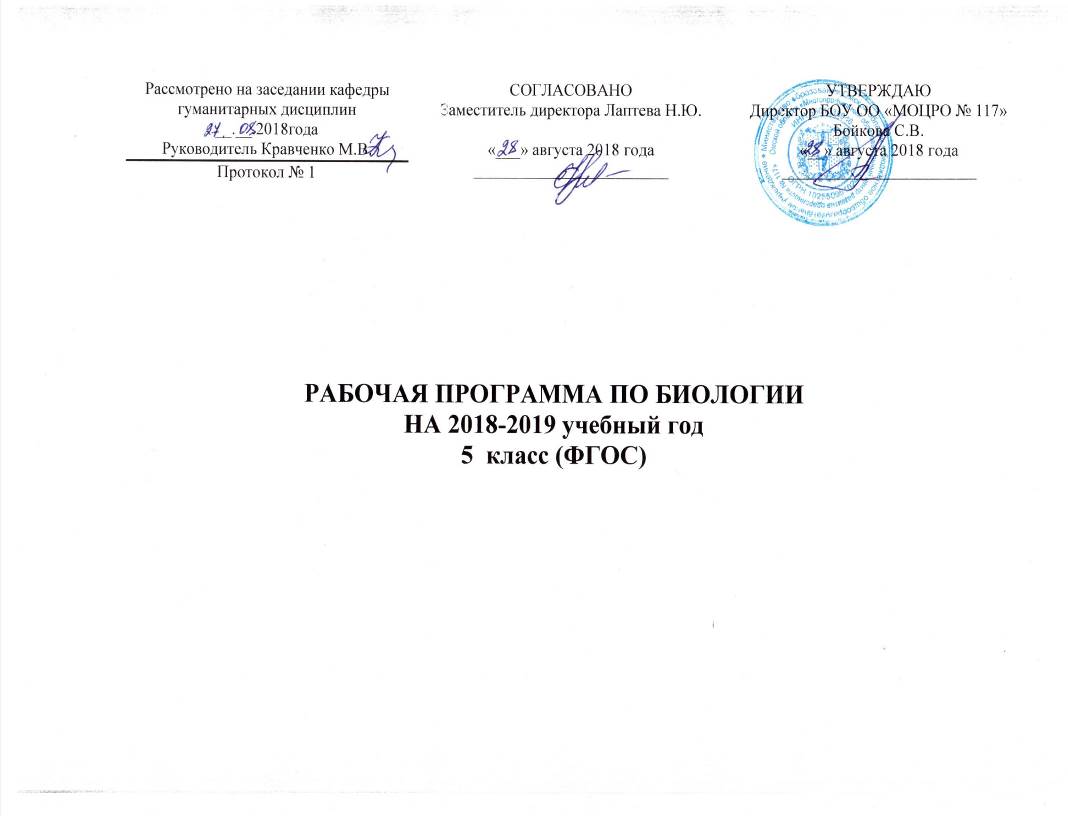 Рабочая  программа составлена на основе программы авторского коллектива под руководством  В.В.Пасечника (сборник «Биология. Рабочие программы. 5—9 классы.» - М.: Дрофа, 2014.), рассчитанной на 35 часов (1 урок в неделю) в соответствии с альтернативным учебником, допущенным Министерством образования Российской Федерации: Пасечник В. В. Биология. Бактерии. Грибы. Растения. 5 класс. Учебник / М.: Дрофа, . и соответствует положениям Федерального государственного образовательного стандарта основного общего образования.В программе особое внимание уделено содержанию, способствующему формированию современной естественнонаучной картины мира, показано практическое применение биологических знаний.Отбор содержания проведён с учётом культуросообразного подхода, в соответствии с которым учащиеся должны освоить содержание, значимое для формирования познавательной, нравственной и эстетической культуры, сохранения окружающей среды и собственного здоровья, для повседневной жизни и практической деятельности.Построение учебного содержания курса осуществляется последовательно от общего к частному с учётом реализации внутрипредметных и метапредметных связей. В основу положено взаимодействие научного, гуманистического, аксиологического, культурологического, личностнодеятельностного, историко-проблемного, интегративного, компетентностного подходов.ОБЩАЯ ХАРАКТЕРИСТИКА КУРСА «БИОЛОГИЯ 5 КЛАСС»Изучение биологии на ступени основного общего образования традиционно направлено на формирование у учащихся представлений об отличительных особенностях объектов живой природы, их многообразии и эволюции; о человеке как биосоциальном существе. Для формирования у учащихся основ научного мировоззрения, развития интеллектуальных способностей и познавательных интересов в процессе изучения биологии основное внимание уделяется знакомству учащихся с методами научного познания живой природы, постановке проблем, требующих от учащихся самостоятельной деятельности по их разрешению. Содержание курса направлено на формирование универсальных учебных действий, обеспечивающих развитие познавательных и коммуникативных качеств личности. Обучающиеся включаются в проектную и исследовательскую деятельность, основу которой составляют такие учебные действия, как умение видеть проблемы, ставить вопросы, классифицировать, наблюдать, проводить эксперимент, делать выводы, объяснять, доказывать, защищать свои идеи, давать определения понятий, структурировать материал и др. Учащиеся включаются в коммуникативную учебную деятельность, где преобладают такие её виды, как умение полно и точно выражать свои мысли, аргументировать свою точку зрения, работать в группе, представлять и сообщать информацию в устной и письменной форме, вступать в диалог и т. д.В 5 классе учащиеся узнают, чем живая природа отличается от неживой; получают общие представления о структуре биологической науки, ее истории и методах исследования, царствах живых организмов, средах обитания организмов, нравственных нормах и принципах отношения к природе. Учащиеся получают сведения о клетке, тканях и органах живых организмов, углубляются их знания об условиях жизни и разнообразии, распространении и значении бактерий, грибов и растений, о значении этих организмов в природе и жизни человека.Полученные биологические знания служат основой при рассмотрении экологии организма, популяции, биоценоза, биосферы и об ответственности человека за жизнь на Земле.Учащиеся должны усвоить и применять в своей деятельности основные положения биологической науки о строении и жизнедеятельности организмов, их индивидуальном и историческом развитии, структуре, функционировании, многообразии экологических систем, их изменении под влиянием деятельности человека; научиться принимать экологически правильные решения в области природопользования.Изучение биологии по предлагаемой программе предполагает ведение фенологических наблюдений, опытнической и практической работы. Для понимания учащимися сущности биологических явлений в программу введены лабораторные работы, экскурсии, демонстрации опытов, проведение наблюдений. Все это дает возможность направленно воздействовать на личность учащегося: тренировать память, развиватьнаблюдательность, мышление, обучать приемам самостоятельной учебной деятельности, способствовать развитию любознательности и интереса к предмету.  Изучение биологии направлено на достижение следующих целей:1) формирование системы научных знаний о живой природе, закономерностях её развития исторически быстром сокращении биологического разнообразия в биосфере  в результате деятельности человека, для развития современных естественно-научных представлений о картине мира;2) формирование первоначальных систематизированных представлений о биологических объектах, процессах, явлениях, закономерностях, об основных биологических теориях, об экосистемной организации жизни, о взаимосвязи живого и неживого в биосфере, о наследственности и изменчивости; овладение понятийным аппаратом биологии;3) приобретение опыта использования методов биологической науки  и проведения несложных биологических экспериментов для изучения живых организмов и человека, проведения экологического мониторинга в окружающей среде;4) формирование основ экологической грамотности: способности оценивать последствия деятельности человека в природе, влияние факторов риска на здоровье человека; выбирать целевые и смысловые установки в своих действиях и поступках по отношению к живой природе, здоровью своему и окружающих, осознание необходимости действий по сохранению биоразнообразия и природных местообитаний видов растений и животных;5) формирование представлений о значении биологических наук в решении проблем необходимости рационального природопользования защиты здоровья людей в условиях быстрого изменения экологического качества окружающей среды;6) освоение приёмов оказания первой помощи, рациональной организации труда и отдыха, выращивания и размножения культурных растений и домашних животных, ухода за ними. МЕСТО КУРСА «БИОЛОГИЯ 5 КЛАСС» В УЧЕБНОМ ПЛАНЕРабочая программа разработана в соответствии с Основной образовательной программой основного общего образования БОУ ОО «МОЦРО №117»Данная программа рассчитана на 1 год – 5 класс. Общее число учебных часов в 5 классе - 35 (1ч в неделю).РЕЗУЛЬТАТЫ ОСВОЕНИЯ КУРСА «БИОЛОГИЯ 5 КЛАСС»Личностными результатами изучения предмета «Биология» в 5 классе являются следующие умения:Осознавать единство и целостность окружающего мира, возможности его познаваемости и объяснимости на основе достижений науки. Постепенно выстраивать собственное целостное мировоззрение.Осознавать потребность и готовность к самообразованию, в том числе и в рамках самостоятельной деятельности вне школы. Оценивать жизненные ситуации с точки зрения безопасного образа жизни и сохранения здоровья. Оценивать экологический риск взаимоотношений человека и природы. Формировать  экологическое мышление: умение оценивать свою деятельность и поступки других людей с точки зрения сохранения окружающей среды – гаранта жизни и благополучия людей на Земле.Средством развития личностных результатов служит учебный материал, и прежде всего продуктивные задания учебника.Метапредметными результатами изучения курса «Биология» является формирование универсальных учебных действий (УУД).Регулятивные УУД:Самостоятельно обнаруживать и формулировать учебную проблему, определять цель учебной деятельности, выбирать тему проекта.Выдвигать версии решения проблемы, осознавать конечный результат, выбирать из предложенных и искать самостоятельно  средства достижения цели.Составлять (индивидуально или в группе) план решения проблемы (выполнения проекта).Работая по плану, сверять свои действия с целью и, при необходимости, исправлять ошибки самостоятельно.В диалоге с учителем совершенствовать самостоятельно выработанные критерии оценки.Средством формирования регулятивных УУД служат технология проблемного диалога на этапе изучения нового материала и технология оценивания образовательных достижений (учебных успехов).Познавательные УУД:Анализировать, сравнивать, классифицировать и обобщать факты и явления. Выявлять причины и следствия простых явлений.Осуществлять сравнение, сериацию и классификацию, самостоятельно выбирая основания и критерии для указанных логических операций; строить классификацию на основе дихотомического деления (на основе отрицания).Строить логическое рассуждение, включающее установление причинно-следственных связей.Создавать схематические модели с выделением существенных характеристик объекта. Составлять тезисы, различные виды планов (простых, сложных и т.п.). Преобразовывать информацию  из одного вида в другой (таблицу в текст и пр.).Вычитывать все уровни текстовой информации. Уметь определять возможные источники необходимых сведений, производить поиск информации, анализировать и оценивать ее достоверность.Средством формирования познавательных УУД служит учебный материал, и прежде всего продуктивные задания учебника.Коммуникативные УУД:Самостоятельно организовывать учебное взаимодействие в группе (определять общие цели, распределять роли, договариваться друг с другом и т.д.).Предметными результатами изучения предмета «Биология» являются следующие умения:1. - осознание роли жизни:– определять роль в природе различных групп организмов;– объяснять роль живых организмов в круговороте веществ экосистемы.2. – рассмотрение биологических процессов в развитии:– приводить примеры приспособлений организмов к среде обитания и объяснять их значение;– находить черты, свидетельствующие об усложнении живых организмов по сравнению с предками, и давать им объяснение;– объяснять приспособления на разных стадиях жизненных циклов.3. – использование биологических знаний в быту:– объяснять значение живых организмов в жизни и хозяйстве человека.4. –  объяснять мир с точки зрения биологии:– перечислять отличительные свойства живого;– различать (по таблице) основные группы живых организмов (бактерии: безъядерные, ядерные: грибы, растения, животные) и основные группы растений (водоросли, мхи, хвощи, плауны, папоротники, голосеменные и цветковые);– определять основные органы растений (части клетки);– объяснять строение и жизнедеятельность изученных групп живых организмов (бактерии, грибы, водоросли, мхи, хвощи, плауны, папоротники, голосеменные и цветковые);5. – понимать смысл биологических терминов;– характеризовать методы биологической науки (наблюдение, сравнение, эксперимент, измерение) и их роль в познании живой природы;– проводить биологические опыты и эксперименты и объяснять их результаты; пользоваться увеличительными приборами и иметь элементарные навыки приготовления и изучения препаратов.6. – оценивать поведение человека с точки зрения здорового образа жизни:– использовать знания биологии при соблюдении правил повседневной гигиены;– различать съедобные и ядовитые грибы и растения своей местности.СОДЕРЖАНИЕ КУРСА «БИОЛОГИЯ 5 КЛАСС»Итого 34 часа  + 1 (резерв)ТЕМАТИЧЕСКОЕ ПЛАНИРОВАНИЕТема 1.   Введение (6 часов)1. Личностные результаты:Учащиеся должны:- испытывать чувство гордости за российскую биологическую науку;- знать правила поведения в природе; - понимать основные факторы, определяющие взаимоотношения человека и природы;- уметь реализовывать теоретические познания на практике;- понимать социальную значимость и содержание профессий, связанных с биологией; - испытывать любовь к природе;- признавать право каждого на собственное мнение;- проявлять готовность к самостоятельным поступкам и действиям на благо природы;- уметь отстаивать свою точку зрения; - критично относиться к своим поступкам, нести ответственность за последствия;- уметь слушать и слышать другое мнение. 2. Метапредметные результатыУчащиеся должны уметь:- составлять план текста;- владеть таким видом изложения текста, как повествование;- под руководством учителя проводить непосредственное наблюдение;- под руководством учителя оформлять отчет, включающий описание наблюдения, его результаты, выводы;- получать биологическую информацию из различных источников; определять отношения объекта с другими объектами;- определять существенные признаки объекта.Тема 2.   Клеточное строение организмов (11 часов) 1. Личностные результаты:Учащиеся должны:- испытывать чувство гордости за российскую биологическую науку;- знать правила поведения в природе; - понимать основные факторы, определяющие взаимоотношения человека и природы;- уметь реализовывать теоретические познания на практике;- понимать социальную значимость и содержание профессий, связанных с биологией; - испытывать любовь к природе;- признавать право каждого на собственное мнение;- проявлять готовность к самостоятельным поступкам и действиям на благо природы;- уметь отстаивать свою точку зрения; - критично относиться к своим поступкам, нести ответственность за последствия;- уметь слушать и слышать другое мнение. 2. Метапредметные результатыУчащиеся должны уметь:- анализировать объекты под микроскопом;- сравнивать объекты под микроскопом с их изображением на рисунках и определять их;- оформлять результаты лабораторной работы в рабочей тетради;- работать с текстом и иллюстрациями учебника.Тема 3.   Царство Бактерии. Царство Грибы (7 часов)1. Личностные результаты:Учащиеся должны:— испытывать чувство гордости за российскую биологическую науку;— знать правила поведения в природе; — понимать основные факторы, определяющие взаимоотношения человека и природы;— уметь реализовывать теоретические познания на практике;— понимать социальную значимость и содержание профессий, связанных с биологией; — испытывать любовь к природе;— признавать право каждого на собственное мнение;— проявлять готовность к самостоятельным поступкам и действиям на благо природы;— уметь отстаивать свою точку зрения; — критично относиться к своим поступкам, нести ответственность за последствия;— уметь слушать и слышать другое мнение.2. Метапредметные результатыУчащиеся должны уметь:— работать с учебником, рабочей тетрадью и дидактическими материалами;— составлять сообщения на основе обобщения материала учебника и дополнительной литературы.Тема 4.   Царство Растения (10 часов)1. Личностные результаты:Учащиеся должны:— испытывать чувство гордости за российскую биологическую науку;— знать правила поведения в природе; — понимать основные факторы, определяющие взаимоотношения человека и природы;— уметь реализовывать теоретические познания на практике;— понимать социальную значимость и содержание профессий, связанных с биологией; — испытывать любовь к природе;— признавать право каждого на собственное мнение;— проявлять готовность к самостоятельным поступкам и действиям на благо природы;— уметь отстаивать свою точку зрения; — критично относиться к своим поступкам, нести ответственность за последствия;— уметь слушать и слышать другое мнение.2. Метапредметные результатыУчащиеся должны уметь: — выполнять лабораторные работы под руководством учителя;— сравнивать представителей разных групп растений, делать выводы на основе сравнения;— оценивать с эстетической точки зрения представителей растительного мира;— находить информацию о растениях в научно-популярной литературе, биологических словарях и справочниках, анализировать и оценивать её, переводить из одной формы в другую.Календарно-тематическое планированиеИтого 34 часа  + 1 (резерв)ПЛАНИРУЕМЫЕ РЕЗУЛЬТАТЫ ИЗУЧЕНИЯ БИОЛОГИИДеятельность образовательного учреждения общего образования в обучении биологии должна быть направлена на достижение обучающимися следующих личностных результатов:1) знание основных принципов и правил отношения к живой природе, основ здорового образа жизни и здоровьесберегающих технологий;2) реализация установок здорового образа жизни3) сформированность познавательных интересов и мотивов, направленных на изучение живой природы, интеллектуальных умений (доказывать, строить рассуждения, анализировать, сравнивать, делать выводы и др.); эстетического отноше ния к живым объектам.Метапредметными результатами освоения выпускниками основной школы программы по биологии являются:1) овладение составляющими исследовательской и проектной деятельности, включая умения видеть проблему, ставить вопросы, выдвигать гипотезы,давать определения понятиям, классифицировать, наблюдать, проводить эксперименты, делать выводы и заключения, структурировать материал, объяснять, доказывать, защищать свои идеи; 2) умения работать с разными источниками биологической информации: находить биологическую   информацию   в   различных  источниках (тексте учебника, научно-популярной литературе, биологических словарях и справочниках), анализировать и оценивать информацию, преобразовывать информацию из одной формы в другую;3) способность выбирать целевые и смысловые установки в своих действиях и поступках по отношению к живой природе, здоровью своему и окружающих;4) умения адекватно использовать речевые средства для дискуссии и аргументации своей позиции, сравнивать разные точки зрения, аргументироватьсвою точку зрения, отстаивать свою позицию.Предметными результатами освоения выпускниками основной школы программы по биологии являются:1. В познавательной (интеллектуальной) сфере:выделение существенных признаков биологических объектов (отличительных признаков живых организмов; клеток и организмов растений, животных, грибов и бактерий; организма человека; видов, экосистем; биосферы) и процессов (обмен веществ и превращения энергии, питание, дыхание, выделение, транспорт веществ, рост, развитие, размножение, регуляция жизнедеятельности организма; круговорот веществ и превращения энергии в экосистемах);приведение доказательств (аргументация) родства человека с млекопитающими животными; взаимосвязи человека и окружающей среды; зависимости здоровья человека от состояния окружающей среды; необходимости защиты окружающей среды; соблюдения мер профилактики заболеваний, вызываемых растениями, животными, бактериями, грибами и вирусами, травматизма, стрессов, ВИЧ-инфекции, вредных привычек, нарушения осанки, зрения, слуха, инфекционных и простудных заболеваний;классификация — определение принадлежности биологических объектов к определенной систематической группе;объяснение роли биологии в практической деятельности людей; места и роли человека в природе; родства, общности происхождения и эволюции растений и животных (на примере сопоставления отдельных групп); роли различных организмов в жизни человека; значения биологического разнообразия для сохранения биосферы; механизмов наследственности и изменчивости, проявления наследственных заболеваний у человека, видообразования и приспособленности;различение на таблицах частей и органоидов клетки, органов и систем органов человека; на живых объектах и таблицах органов цветкового растения, органов и систем органов животных, растений разных отделов, животных отдельных типов и классов; наиболее распространенных растений и домашних животных, съедобных и ядовитых грибов, опасных для человека растений и животных;сравнение биологических объектов и процессов, умение делать выводы и умозаключения на основе сравнения;выявление изменчивости организмов; приспособлений организмов к среде обитания; типов взаимодействия разных видов в экосистеме; взаимосвязей между особенностями строения клеток, тканей, органов, систем органов и их функциями;овладение методами биологической науки: наблюдение и описание биологических объектов и процессов; постановка биологических экспериментов и объяснение их результатов.2. В ценностно-ориентационной сфере:знание основных правил поведения в природе и основ здорового образа жизни;анализ и оценка последствий деятельности человека в природе, влияния факторов риска на здоровье человека.3. В сфере трудовой деятельности:знание и соблюдение правил работы в кабинете биологии;соблюдение правил работы с биологическими приборами и инструментами (препаровальные иглы, скальпели, лупы, микроскопы).4. В сфере физической деятельности:освоение приемов оказания первой помощи при отравлении ядовитыми грибами, растениями, укусах животных; при простудных заболеваниях, ожогах, обморожениях, травмах, спасении утопающего; рациональной организации труда и отдыха, выращивания и размножения культурных растений и домашних животных, ухода за ними; проведения наблюдений за состоянием собственного организма.5. В эстетической сфере:овладение умением оценивать с эстетической точки зрения объекты живой природы.Материально-техническое обеспечение учебного процесса: MULTIMEDIA – поддержка курса «Биология. Бактерии. Грибы. Растения»Биология. Растения. Бактерии. Грибы. Лишайники. 6 класс. Образовательный комплекс. (электронное учебное издание), Фирма «1С», Издательский центр «Вентана-Граф», 2007Уроки биологии Кирилла и Мефодия. Растения. Бактерии. Грибы. 6 класс (электронное учебное издание), ООО «Кириллл и Мефодий», 2004Электронный атлас для школьника. Ботаника 6-7 классы. (электронное учебное издание), Интерактивная линия, 2004Биология. Систематика растений (видеоиллюстрации). Часть 1. Отдел Моховидные. Отдел Плауновидные. Отдел Хвощевидные. Отдел папоротниковидные. ООО «Телекомпания СГУ ТВ», 2006Биология. Систематика растений (видеоиллюстрации). Часть 2. Отдел Голосеменные. ООО «Телекомпания СГУ ТВ», 2006Биология 6-9 класс (электронная библиотека) Учебно-методическое обеспечение учебного процесса:1. Пасечник В. В. Биология. Бактерии. Грибы. Растения. 5 класс. Учебник / М.: Дрофа, .2. Пасечник В. В. Биология. Биология. Бактерии, грибы, растения. 5 класс. Рабочая тетрадь к учебнику В.В. Пасечника. Тестовые задания ЕГЭ. Вертикаль/ М.: Дрофа, .3. Пасечник В. В. Биология. Бактерии. Грибы. Растения. 5 класс. Методическое пособие / М.: Дрофа, .4. Преображенская Н.В. Рабочая тетрадь по биологии. 5 класс. К учебнику В.В. Пасечника "Биология. 5 класс"/ М.: Экзамен, .ТемаТема урокаК-во часовЛабораторныеработы, практические работыЭкскурсииТема 1. " Введение "1. Биология — наука о живой природе 2. Методы исследования в биологии3. Разнообразие живой природы. Царства живых организмов. Отличительные признаки живого от неживого4. Среды обитания живых организмов.5. Экологические факторы и их влияние на живые организмы6. Обобщающий урок6 часовПр.р. №1 «Фенологические наблюдения за сезонными изменениями в природе. Ведение дневника наблюдений»Эк.№1 «Многообразие живых организмов, осенние явления в жизни растений и животных»Тема 2. " Клеточное строение организмов "7. Устройство увеличительных приборов8. Строение клетки9. Приготовление микропрепарата кожицы чешуи лука10. Пластиды11-12. Химический состав клетки: неорганические и органические вещества13. Жизнедеятельность клетки: поступление веществ в клетку (дыхание, питание)14. Жизнедеятельность клетки: рост, развитие15. Деление клетки16. Понятие «ткань»17. Обобщающий урок11 часовЛ.р.№1 «Устройство лупы и светового микроскопа. Правила работы с ними.» Л.р.№2 «Изучение клеток растения с помощью лупы.» Л.р.№3 «Приготовление препарата кожицы чешуи лука, рассматривание его под микроскопом.»Л.р.№4 «Приготовление препаратов и рассматривание под микроскопом пластид в клетках листа элодеи, плодов томатов, рябины, шиповника.» Л.р.№5 «Приготовление препарата и рассматривание под микроскопом движения цитоплазмы в клетках листа элодеи.» Л.р.№6 «Рассматривание под микроскопом готовых микропрепаратов различных растительных тканей.».Тема 3. " Царство Бактерии. Царство Грибы "18. Бактерии, их разнообразие, строение и жизнедеятельность.19. Роль бактерий в природе и жизни человека 20. Грибы, их общая характеристика, строение и жизнедеятельность. Роль грибов в природе и жизни человека.21. Шляпочные грибы.22. Плесневые грибы и дрожжи23. Грибы-паразиты24. Обобщающий урок7 часовП.р.№2 «Строение плодовых тел шляпочных грибов. Л.р.№7 «Строение плесневого гриба мукора. Строение дрожжей.». Тема 4. " Царство Растения "25. Ботаника — наука о растениях26. Водоросли, их многообразие, строение, среда обитания27. Роль водорослей в природе и жизни человек. Охрана водорослей28. Лишайники29. Мхи30. Папоротники, хвощи, плауны31. Голосеменные растения32. Покрытосеменные растения33. Происхождение растений. Основные этапы развития растительного мира34.  Обобщающий урок10 часовЛ.р.№8 «Строение зеленых водорослей.» Л.р.№9 «Строение мха (на местных видах).»Л.р.№10 « Строение спороносящего хвоща»Л.р.№11 «Строение спороносящего папоротника» Л.р.№12 «Строение хвои и шишек хвойных (на примере местных видов)»Л.р.№13 «Строение цветкового растения»3. Предметные результаты:3. Предметные результаты:Ученик научится:Ученик получит возможность научиться: Учащиеся должны знать:- о многообразии живой природы;- царства живой природы: Бактерии, Грибы, Растения, Животные;- основные методы исследования в биологии: наблюдение, эксперимент, измерение; - признаки живого: клеточное строение, питание, дыхание, обмен веществ, раздражимость, рост, развитие, размножение;- экологические факторы;- основные среды обитания живых организмов: водная среда, наземно-воздушная среда, почва как среда обитания, организм как среда обитания;- правила работы с микроскопом;- правила техники безопасности при проведении наблюдений и лабораторных опытов в кабинете биологии.Учащиеся должны уметь: - определять понятия «биология», «экология», «биосфера», «царства живой природы», «экологические факторы», «среда обитания», «местообитания»;- отличать живые организмы от неживых;- пользоваться простыми биологическими приборами, инструментами и оборудованием;- характеризовать среды обитания организмов;- характеризовать экологические факторы;- проводить фенологические наблюдения;- соблюдать правила техники безопасности при проведении наблюдений и лабораторных опытов.Учащиеся могут узнать:- науки, изучающие живую природу; отличие среды обитания от местообитания; причины формирования черт приспособленности организмов к среде обитания;Учащиеся смогут научиться:- определять понятия  флора, фауна, низшие растения, высшие растения, вегетативные органы, генеративные органы, абиотические факторы, биотические факторы, антропогенный; №Тема урокаВсего часов на разделСодержаниеПланируемые результатыПланируемые результатыПланируемые результатыПланируемые результатыФормы работыФормы контроля и формы промежуточной аттестацииФормы контроля и формы промежуточной аттестации№Тема урокаВсего часов на разделСодержаниеличностные метапредметные предметныепредметныеФормы работыФормы контроля и формы промежуточной аттестацииФормы контроля и формы промежуточной аттестации№Тема урокаВсего часов на разделСодержаниеличностные метапредметные ученик научитсяученик получит возможность научитьсяФормы работыФормы контроля и формы промежуточной аттестацииФормы контроля и формы промежуточной аттестации№Тема урокаВсего часов на разделСодержаниеличностные метапредметные ученик научитсяученик получит возможность научитьсяФормы работы1Биология - наука о живой природе1Биология как наука. Значение биологии Осознание значения биологических наук в развитии представлений человека о природе во всем ее многообразии Познавательные УУД: умение структуриро-вать учебный материал, выделять в нем главное. Личностные УУД. умение соблюдать дисциплину на уроке, уважительно от-носиться к учителю и одноклассникам.Регулятивные УУД. умение организовать выполнение заданий учителя, делать выводы по результатам работы. Коммуникативные УУД. умение вос-принимать информацию на слух, отвечать на вопросы учителя, работать в группахУчащиеся должны знать:- о многообразии живой природы;- царства живой природы: Бактерии, Грибы, Растения, Животные;Учащиеся должны уметь: - определять понятия «биология», «экология», «биосфера», «царства живой природы», «экологические факторы»;Учащиеся могут узнать:- науки, изучающие живую природу;Учащиеся смогут научиться:- определять понятия  флора, фауна; 2Методы исследования в биологии1Методы познания в биологии: наблюдение, эксперимент, измерение. Источники биологической информации, ее получение, анализ и представление его результа-тов. Техника безопасности в кабинете био-логии. ДемонстрацияПриборы и оборудованиеПонимание значи-мости научного исследования природыПознавательные УУД: умение проводить элементарные исследования, рабо-тать с различными источниками инфор-мации. Личностные УУД: умение соблюдать дисциплину на уроке, уважительно отно-ситься к учителю и одноклассникам. Регулятивные УУД. умение организовать выполнение заданий учителя согласно ус-тановленным правил-ам работы в каби-нете. Коммуникативные УУД. умение воспри-нимать информацию на слухУчащиеся должны знать:- основные методы исследования в биологии: наблюдение, эксперимент, измерение; Учащиеся должны уметь: - определять понятия «методы исследования», «наблюдение», «эксперимент», «измерение»- пользоваться простыми биоло-гическими при-борами, инстру-ментами и оборудованием;Учащиеся могут узнать:- современные методы биологии;3Разнообразие живой природы. Царства живых орга-низмов. Отличи-тельные признаки живого от неживого1 Царства: Бактерии, Грибы, Растения и Животные. Признаки живого: клеточное строение, питание, дыхание, обмен веществ, раздражимость, рост, развитие, размножениеПонимание научного значения классификации живых организмовПознавательные УУД. умение давать определения поня-тиям, классифициро-вать объекты. Личностные УУД. умение соблюдать дисциплину на уроке, уважительно от-носиться к учителю и одноклассникам.Регулятивные УУД. умение организовать выполнение заданий учителя. Развитие навыков самооценки и самоанализа.Коммуникативные УУД. умение вос-принимать информацию на слух, отвечать на вопросы учителяУчащиеся должны знать:- о многообразии живой природы;- царства живой природы: Бак-терии, Грибы, Растения, Жи-вотные;- признаки жи-вого: клеточное строение, пита-ние, дыхание, обмен веществ, раздражимость, рост, развитие, размножение;Учащиеся должны уметь: - определять по-нятия «царства живой приро-ды», «царство Бактерии», «цар-ство Грибы», «царство Расте-ния» и «царство Животные»»;- отличать жи-вые организмы от неживых;Учащиеся могут узнать:- науки, изу-чающие живую при-роду;Учащиеся смогут научиться:- определять понятия низшие растения, высшие растения 4Среды обитания живых организмов. 1Водная среда. Наземно-воздушная среда. Почва как среда обитания. Организм как среда обитанияПонимание необходимости и соответствия приспособлений организмов к условиям среды, в которой они обитаютПознавателъные УУД: умение работать с различными источниками инфор-мации и преобразо-вывать ее из одной формы в другую, давать определения понятиям. Развитие элементарных навыков устанавлива-ния причинно – след-ственных связей.Личностные УУД: умение применять полученные на уроке знания на практике. Потребность в спра-ведливом оценивании своей работы и работы одноклассников Эстетическое восприятие природыРегулятивные УУД: умение организовать выполнение заданий учителя согласно уста-новленным правилам работы в кабинете. Раз-витие навыков само-оценки и самоанализа.Коммуникативные УУД: умение слушать учителя и одноклассни-ков, аргументировать свою точку зренияУчащиеся должны знать:- о многообразии живой природы;- основные сре-ды обитания жи-вых организмов: водная среда, на-земно-воздуш-ная среда, почва как среда обита-ния, организм как среда обита-ния;Учащиеся должны уметь: - определять понятия «биология», «экология», «биосфера», «среда обитания», «место обитания»- характеризовать среды обитания организмов;Учащиеся могут узнать:- отличие среды обитания от местообитания; причины формирования черт приспособленности организмов к среде обитания;Учащиеся смогут научиться:- определять понятия  абиотические факторы, биотические факторы, антропогенный;5Экологические факторы и их влияние на живые организмы1Экологические факторы: абиотические, биотические, антропогенные. Влияние экологических факторов на живые организмыОсознание влияния факторов среды на живые организмыПознавательные УУД: умение работать с раз-личными источниками информации, готовить сообщения и презента-ции, выделять главное в тексте, структурировать учебный материал, грамотно формулиро-вать вопросы.Личностные УУД: умение применять полученные на уроке знания на практике.Регулятивные УУД: умение организовать выполнение заданий учителя согласно уста-новленным правилам работы в кабинете. Коммуникативные УУД: умение восприни-мать информацию на слух, задавать вопросы, работать в составе творческих группУчащиеся должны знать:- о многообразии живой природы;- экологические факторы;- основные среды обитания живых организмов: водная среда, наземно-воздушная среда, почва как среда обитания, организм как среда обитания;Учащиеся должны уметь: - определять по-нятия «биология», «экология», «эко-логические факт-оры»;- характеризовать экологические факторы;Учащиеся могут узнать:- причины формирова-ния черт приспособленности организмов к среде обитания;Учащиеся смогут научиться:- определять понятия  абиотические факторы, биотические факторы, антропогенный; 6Обобщающий урок. 1Пр.р. №1 «Фенологические наблюдения за сезонными изменениями в природе. Ведение дневника наблюдений»Эк.№1 «Многообразие живых организмов, осенние явления в жизни растений и животных»Познавательный интерес к естественным наукамЛичностные УУД. умение соблюдать дисциплину на уроке, уважительно относиться к учителю и одноклассникам.Регулятивные УУД. умение организовать выполнение заданий учителяУчащиеся должны знать:- о многообразии живой природы;- основные мето-ды исследования в биологии: наблюде-ние, эксперимент, измерение; - экологические факторы;- основные среды обитания живых организмов: водная среда, назем-но-воздушная среда, почва как среда обитания, организм как среда обитания;- правила техники безопасности при проведении наблю-дений и лаборатор-ных опытов в кабинете биологии.Учащиеся должны уметь: - определять по-нятия «биология», «экология», «био-сфера», «царства живой природы», «экологические факторы»;- пользоваться простыми биоло-гическими прибо-рами, инструмен-тами и оборудова-нием;- характеризовать экологические факторы;- проводить фено-логические наблю-дения;- соблюдать правила техники безопасности при проведении наб-людений и лабо-раторных опытов.3. Предметные результаты:3. Предметные результаты:Ученик научится:Ученик получит возможность научиться: Учащиеся должны знать:- устройство лупы и микроскопа;- строение клетки;- химический состав клетки;- основные процессы жизнедеятельности клетки;- характерные признаки различных растительных тканей.Учащиеся должны уметь: - определять понятия: «цитология», «клетка», «оболочка», «цитоплазма», « ядро», «ядрышко», «вакуоли», « пластиды», « хлоропласты», «пигменты», «хлорофилл», «химический состав», «неорганические вещества», «органические вещества», «ядро», «ядрышко», «хромосомы», «ткань»;- работать с лупой и микроскопом;- готовить микропрепараты и рассматривать их под микроскопом;- распознавать различные виды тканей.Учащиеся могут узнать:- историю открытия клетки, ученых, внесших большой вклад в изучение клетки; - клетка – единица строения и жизнедеятельности, запасные вещества клетки, функции основных частей клетки; - макро- и микроэлементы, - космическую роль зеленых растенийУчащиеся смогут научиться:- определять понятия «мембрана», «хромопласты», «лейкопласты», «основная ткань», «образовательная ткань», «проводящая ткань», «механическая ткань», «покровная ткань»; - объяснять отличия молодой клетки от старой, - доказывать, что клетка обладает всеми признаками живого организма; - находить отличительные особенности строения различных типов растительных тканей;№Тема урокаВсего часов на разделСодержаниеПланируемые результатыПланируемые результатыПланируемые результатыПланируемые результатыФормы работыФормы контроля и формы промежуточной аттестацииФормы контроля и формы промежуточной аттестации№Тема урокаВсего часов на разделСодержаниеличностные метапредметные предметныепредметныеФормы работыФормы контроля и формы промежуточной аттестацииФормы контроля и формы промежуточной аттестации№Тема урокаВсего часов на разделСодержаниеличностные метапредметные ученик научитсяученик получит возможность научитьсяФормы работыФормы контроля и формы промежуточной аттестацииФормы контроля и формы промежуточной аттестации№Тема урокаВсего часов на разделСодержаниеличностные метапредметные ученик научитсяученик получит возможность научитьсяФормы работы7Устройство увеличительных приборов 1Увеличительные приборы (лупы, микроскопа). Правила работы с микроскопом. Л.р.№1 «Устройство лупы и светового микроскопа. Правила работы с ними» - признавать право каждого на собственное мнение;- уметь слушать и слышать другое мнение. Познавательные УУД: овладение умением оценивать информацию, выделять в ней главное. Приобретение элемен-тарных навыков работы с приборами.Личностные УУД: потребность в справед-ливом оценивании своей работы и работы одноклассников. Регулятивные УУД: умение организовать выполнение заданий учителя. Развитие на-выков самооценки и самоанализа. Коммуникативные УУД: умение работать в группах, обмениваться информацией с одноклассникамиУчащиеся должны знать:- устройство лупы и микроскопа.Учащиеся должны уметь: - работать с лупой и микроскопом;- готовить микро-препараты и рассматривать их под микроскопом;Учащиеся могут узнать:- историю открытия клетки, ученых, внесших большой вклад в изучение клетки;8Строение клетки1Строение клетки: клеточная мембрана, клеточная стенка, цитоплазма, ядро, вакуолиЛ.р.№2 «Изучение клеток растения с помощью лупы.»Представление о единстве живой природы на основании знаний о клеточном строении всех живых организмовПознавательные УУД: овладение уме-нием оценивать информа-цию, выделять в ней главное. Приобретение элементарных навыков работы с приборами.Личностные УУД: потребность в справед-ливом оценивании своей работы и работы одноклассников. Регулятивные УУД: умение организовать выполнение заданий учителя. Развитие на-выков самооценки и самоанализа. Коммуникативные УУД: умение работать в группах, обмениваться информацией с одноклассникамиУчащиеся должны знать:- строение клетки;Учащиеся должны уметь: - определять по-нятия: «клетка», «оболочка», « ци-топлазма», « ядро», - работать с лупой и микроскопом;- готовить микропрепараты и рассматривать их под микроскопомУчащиеся могут уз-нать:клетка – еди-ница строения и жизнедея-тельности, за-пасные вещес-тва клетки, функции ос-новных час-тей клетки; Учащиеся смогут нау-читься:- определять понятия «мем-брана», «хро-мопласты», «лейкопласты»; объяснять отличия мо-лодой клетки от старой; 9Приготовление микропрепарата кожицы чешуи лука1Л.р.№3 «Приготовление препарата кожицы чешуи лука, рассматривание его под микроскопом»Представление о единстве живой природы на основании знаний о клеточном строении всех живых организмовПознавательные УУД: овладение умением оценивать информацию, выделять в ней главное. Приобретение элементарных навыков работы с приборами.Личностные УУД: потребность в справед-ливом оценивании сво-ей работы и работы одноклассников. Регулятивные УУД: умение организовать выполнение заданий учителя. Развитие на-выков самооценки и самоанализа. Коммуникативные УУД: умение работать в группах, обмениваться информацией с одноклассникамиУчащиеся должны знать:- строение клетки;Учащиеся должны уметь: - определять понятия: «клетка», «оболочка», « цитоплазма», « ядро»,- работать с лупой и микроскопом;- готовить микропрепараты и рассматривать их под микроскопомУчащиеся могут уз-нать:клетка – еди-ница строения и жизнедея-тельности, за-пасные вещес-тва клетки, функции ос-новных час-тей клетки; Учащиеся смогут научиться:- определять понятия «мем-брана», «хро-мопласты», «лейкопласты»; объяснять отличия моло-дой клетки от старой; 10Пластиды1Строение клетки. Пластиды. ХлоропластыЛ.р.№4 «Приготовление препаратов и рассматривание под микроскопом пластид в клетках листа элодеи, плодов томатов, рябины, шиповника»Представление о единстве живой природы на основании знаний о клеточном строении всех живых организмов Познавательные УУД: овладение уме-нием оценивать информа-цию, выделять в ней главное. Приобретение элементарных навыков работы с приборами.Личностные УУД: потребность в спра-ведливом оценивании своей работы и работы одноклассников. Регулятивные УУД: умение организовать выполнение заданий учителя. Развитие на-выков самооценки и самоанализа. Коммуникативные УУД: умение работать в группах, обмениваться информацией с одноклассникамиУчащиеся должны знать:- строение клетки;Учащиеся должны уметь: - определять понятия: «клетка», «оболочка», « ци-топлазма», « ядро», «ядрышко», «ва-куоли», « плас-тиды», « хлоро-пласты», «пигменты», «хлорофилл»;- работать с лупой и микро-скопом;- готовить микро-препараты и рассматривать их под микроскопом; - распознавать различные части клетки.Учащиеся могут узнать:клетка – единица строения и жизнедеятельности, запасные вещества клетки, функции основных частей клетки; Учащиеся смогут научиться:- определять понятия «мембрана», «хромопласты», «лейкопласты»;1112Химический состав клетки: неорганические и органические вещества1Методы изучения клетки. Химический состав клетки. Вода и минеральные вещества, их роль в клетке. Органические вещества, их роль в жизнедеятельности клетки. Обнаружение органических веществ в клетках растенийПредставление о единстве живой природы на основании знаний о химическом составе  клетки.Познавательные УУД: умение выделять глав-ное в тексте, структу-рировать учебный материал, грамотно фор-мулировать вопросы, умение работать с раз-личными источниками информации, готовить сообщения и презен-тации, представлять результаты работы классу.Личностные УУД: умение соблюдать дисциплину на уроке, уважительно относиться к учителю и одноклас-сникам.Регулятивные УУД. умение планировать свою работу при вы-полнении заданий учи-теля, делать выводы по результатам работы.Коммуникативные УУД. умение слушать учителя, высказывать свое мнениеУчащиеся должны знать:- химический состав клетки;Учащиеся должны уметь: - определять понятия: «химический состав», «неорганические вещества», «органические вещества».Учащиеся могут узнать:макро- и микроэлементы, Учащиеся смогут научиться:доказывать, что клетка обладает всеми признаками живого организма; 13Жизнедеятельность клетки: поступление веществ в клетку (дыхание, питание)1Жизнедеятельность клетки (питание, дыхание). Л.р.№5 «Приготовление препарата и рассматривание под микроско-пом движения цитоплазмы в клетках листа элодеи» Понимание слож-ности строения жи-вых организмов,осмысление важнос-ти для живых орга-низмов процессов дыхания и питания.Познавательные УУД: умение осуществлять поиск нужной информа-ции, выделять главное в тексте, структурировать учебный материал, гра-мотно формулировать вопросы. Личностные УУД: умение применять полу-ченные знания в своей практической деятель-ности.Регулятивные УУД: умение планировать свою работу при выпол-нении заданий учителя, делать выводы по ре-зультатам работы.Коммуникативные УУД: умение работать в составе творческих групп, высказывать свое мнениеУчащиеся должны знать:- строение клетки;- основные процессы жизнедеятельности клетки;Учащиеся должны уметь: - определять понятия: «клетка», «обо-лочка», « цитоплазма», « ядро», «яд-рышко», «вакуоли», «пластиды», «хлоропласты», - работать с лупой и микроскопом;- готовить микропрепараты и рассматривать их под микроскопом;Учащиеся могут узнать:клетка – единица строения и жизнедеятельности, кос-мическую роль зеленых растенийУчащиеся смогут научиться:- определять понятия «мембрана»-объяснять отличия мо-лодой клетки от старой, до-казывать, что клетка обла-дает всеми признаками живого орга-низма;14Жизнедеятельность клетки: рост, развитие1Рост и развитие клеток. ДемонстрацияСхемы, таблицы и видеоматериалы о росте и развитии клеток разных растенийПонимание сложности строения живых организмов,осмысление важности для живых организмов процессов роста и развития.Познавательные УУД: умение осуществлять поиск нужной информации, выделять главное в тексте, структурировать учебный материал, грамотно формулировать вопросы, Личностные УУД: умение применять полученные знания в своей практической деятельности.Регулятивные УУД: умение планировать свою работу при выпол-нении заданий учителя, делать выводы по результатам работы.Коммуникативные УУД: умение работать в составе творческих групп, высказывать свое мнениеУчащиеся должны знать:- строение клетки;- основные процессы жизнедеятельности клетки;Учащиеся должны уметь: - определять понятия: «клетка», «оболочка», « цитоплазма», « ядро», «ядрышко», «вакуоли»Учащиеся могут узнать:- клетка – единица строения и жизнедеятельности, запас-ные вещества клетки, функ-ции основных частей клетки; Учащиеся смогут научиться:- объяснять отличия мо-лодой клетки от старой, доказывать, что клетка обладает все-ми признака-ми живого организма15Деление клетки1Генетический аппарат, ядро, хромосомы.Демонстрация Схемы и видеоматериалы о делении клеткиПонимание сложности строения живых организмов,осмысление важности для живых организмов процессов роста и развития.Познавательные УУД: умение выделять глав-ное в тексте, структу-рировать учебный мате-риал, грамотно форму-лировать вопросы, умение работать с раз-личными источниками информации, готовить сообщения, представ-лять результаты работы классу.Личностные УУД: умение соблюдать дисциплину на уроке, уважительно относиться к учителю и одноклас-сникам.Регулятивные УУД. умение планировать свою работу при вы-полнении заданий учи-теля, делать выводы по результатам работы.Коммуникативные УУД. умение слушать учителя, высказывать свое мнениеУчащиеся должны знать:- строение клетки;- основные процессы жизнедеятельности клетки;Учащиеся должны уметь: - определять понятия: «клетка», «оболочка», « цитоплазма», « ядро», «ядрышко», «хромосомы»;Учащиеся могут узнать:клетка – единица строения и жизнедеятельности, запасные вещества клетки, функции основных частей клетки; Учащиеся смогут научиться:доказывать, что клетка обладает всеми признаками живого организма16Понятие «ткань»1Ткань.Демонстрация Микропрепараты различных растительных тканей. Л.р.№6 «Рассматривание под микроскопом готовых микропрепаратов различных растительных тканей».Понимание сложности строения живых организмовПознавательные УУД: умение выделять глав-ное в тексте, структури-ровать учебный мате-риал, грамотно форму-лировать вопросы, уме-ние работать с различ-ными источниками ин-формации, готовить со-общения и презента-ции, представлять ре-зультаты работы классу.Личностные УУД: умение соблюдать дисциплину на уроке, уважительно относиться к учителю и одноклас-сникам.Регулятивные УУД. умение планировать свою работу при вы-полнении заданий учи-теля, делать выводы по результатам работы.Коммуникативные УУД. умение слушать учителя, высказывать свое мнениеУчащиеся должны знать:- строение клетки;- характерные признаки различных растительных тканей.Учащиеся должны уметь: - определять понятия: «клетка», «ткань»;- работать с лупой и микроскопом;- готовить микропрепараты и рассматривать их под микроскопом;- распознавать различные виды тканей.Учащиеся могут узнать:- клетка –еди-ница строения и жизнедея-тельности, Учащиеся смогут научиться:- определять понятия «ос-новная ткань», «образовательная ткань», «проводящая ткань», «механическая ткань», «покровная ткань»;- находить от-личительные особенности строения раз-личных типов растительных тканей; 17Обобщающий урок1Систематизация и обобщение понятий раздела. Контроль знаний и умений работать с микроскопом и приготовления микропрепаратовЛичностные УУД. умение соблюдать дисциплину на уроке, уважительно относиться к учителю и одноклассникам.Регулятивные УУД. умение организовать выполнение заданий учителяУчащиеся должны знать:- устройство лупы и микроскопа;- строение клетки;- химический сос-тав клетки;- основные процес-сы жизнедеятель-ности клетки;- характерные признаки различ-ных растительных тканей.Учащиеся должны уметь: - определять поня-тия: «цитология», «клетка», «оболоч-ка», «цитоплазма», « ядро», «ядрышко», «вакуоли», « пла-стиды», « хлоро-пласты», «пиг-менты», «хлоро-филл», «химичес-кий состав», «не-органические ве-щества», «органи-ческие вещества», «ядро», «ядрыш-ко», «хромосомы», «ткань»;- работать с лупой и микроскопом;- распознавать различные виды тканей.№Тема урокаВсего часов на разделСодержаниеПланируемые результатыПланируемые результатыПланируемые результатыПланируемые результатыФормы работыФормы контроля и формы промежуточной аттестацииФормы контроля и формы промежуточной аттестацииФормы контроля и формы промежуточной аттестацииФормы контроля и формы промежуточной аттестацииФормы контроля и формы промежуточной аттестации№Тема урокаВсего часов на разделСодержаниеличностные метапредметные предметныепредметныеФормы работыФормы контроля и формы промежуточной аттестацииФормы контроля и формы промежуточной аттестацииФормы контроля и формы промежуточной аттестацииФормы контроля и формы промежуточной аттестацииФормы контроля и формы промежуточной аттестации№Тема урокаВсего часов на разделСодержаниеличностные метапредметные ученик научитсяученик получит возможность научитьсяФормы работыФормы контроля и формы промежуточной аттестацииФормы контроля и формы промежуточной аттестацииФормы контроля и формы промежуточной аттестацииФормы контроля и формы промежуточной аттестацииФормы контроля и формы промежуточной аттестации№Тема урокаВсего часов на разделСодержаниеличностные метапредметные ученик научитсяученик получит возможность научитьсяФормы работы18Бактерии, их разнообразие, строение и жизнедеятельность. 1Бактерии, особенности строения и жизнедеятельности. Формы бактерий. Разнообразие бактерий, их распространениеПредставление о положительной и отрицательной роли бактерий в природе и жизни человека и умение защищать свой организм от негативного влияния болезнетворных бактерийПознавательные УУД. умение работать с раз-личными источниками информации, преобра-зовывать ее из одной формы в другую, выделять главное в тексте, структурировать учеб-ный материал. Личностные УУД: потребность в справед-ливом оценивании своей работы и работы одноклассников.Регулятивные УУД: умение организовать выполнение заданий учителя. Развитие на-выков самооценки и самоанализа.Коммуникативные УУД: умение строить эффективное взаимо-действие с одноклас-сникамиУчащиеся должны знать:- строение и основные процессы жизнедеятельности бактерий;- разнообразие и распространение бактерий;Учащиеся должны уметь: - давать общую характеристику бактериям;- отличать бактерии от других живых организмов;Учащиеся могут узнать:значение бактерий в процессах брожения, деятельность серо- и железобактерий;Учащиеся смогут научиться:- выращи-вать бакте-рии: карто-фельную и сенную палочку;19Роль бактерий в природе и жизни человека1Роль бактерий в природе. Роль бактерий в хозяйственной деятельности человекаПредставление о положительной и отрицательной роли бактерий в природе и жизни человека и умение защищать свой организм от негативного влияния болезнетворных бактерийПознавательные УУД. умение работать с раз-личными источниками информации, преобразовывать ее из одной формы в другую, выделять главное в тексте, структурировать учебный материал. Личностные УУД: потребность в справед-ливом оценивании своей работы и работы одноклассников.Регулятивные УУД: умение организовать выполнение заданий учителя. Развитие на-выков самооценки и самоанализа.Коммуникативные УУД: умение строить эффективное взамодей-ствие с одноклассни-камиУчащиеся должны знать:- разнообразие и распространение бактерий;- роль бактерий в в природе и жизни человека.Учащиеся должны уметь: - объяснять роль бактерий  в природе и жизни человека.Учащиеся могут уз-нать:значение бактерий в процессах брожения, деятельность серо- и железобактерий;20Грибы, их общая характеристика, строение и жизнедеятельность. Роль грибов в природе и жизни человека.1Грибы, особенности строения и жизнедеятельности. Многообразие грибов. Роль грибов в природе и жизни человекаПонимание роли представителей царства Грибы в природе и жизни человека. Осознание необходимости оказания экстренной помощи при отравлении ядовитыми грибамиПознавательные УУД: умение выделять глав-ное в тексте, структури-ровать учебный мате-риал, грамотно форму-лировать вопросы, ра-ботать с различными источниками инфор-мации, готовить со-общения и презентации, представлять результаты работы классу. Личностные УУД: умение оценивать ур-овень опасности си-туации для здоровья, понимание важности сохранения здоровья.Регулятивные УУД: умение организовать выполнение заданий учителя. Развитие на-выков самооценки и самоанализаКоммуникативные УУД: умение работать в составе творческих группУчащиеся должны знать:- строение и основные процессы жизнедеятельности грибов;- разнообразие и распространение грибов;- роль грибов в природе и жизни человека.Учащиеся должны уметь: - давать общую характеристику грибам;- отличать грибы от других живых организмов;- объяснять роль бактерий и грибов в природе и жизни человека.Учащиеся могут узнать:-жизнеде-ятельность грибов-хищниковУчащиеся смогут научиться:- выявлять у грибов черты сходства с растениями и животными.21Шляпочные грибы.1Съедобные и ядовитые грибы. Оказание первой помощи при отравлении ядовитыми грибамиП.р.№2 «Строение плодовых тел шляпочных грибов. Понимание роли представителей царства Грибы в природе и жизни человека. Осознание необходимости оказания экстренной помощи при отравлении ядовитыми грибамиПознавательные УУД: умение выделять глав-ное в тексте, структури-ровать учебный мате-риал, грамотно форму-лировать вопросы, ра-ботать с различными источниками инфор-мации, готовить со-общения и презентации, представлять результаты работы классу. Личностные УУД: умение оценивать уро-вень опасности ситуа-ции для здоровья, пони-мание важности сохра-нения здоровья.Регулятивные УУД: умение организовать выполнение заданий учителя. Развитие на-выков самооценки и самоанализаКоммуникативные УУД: умение работать в составе творческих группУчащиеся должны знать:- строение и основные процессы жизнедеятельности грибов;- разнообразие и распространение грибов;- роль грибов в природе и жизни человека.Учащиеся должны уметь: - давать общую характеристику грибам;- отличать грибы от других живых организмов;- отличать съедобные грибы от ядовитых;- объяснять роль грибов в природе и жизни человека.Учащиеся смогут научиться:- выявлять у грибов черты сходства с растениями и животными.22Плесневые грибы и дрожжи1Плесневые грибы и дрожжи. Л.р.№7 «Строение плесневого гриба мукора. Строение дрожжей».Понимание роли представителей царства Грибы в природе и жизни человека.Познавательные УУД: умение выделять глав-ное в тексте, структури-ровать учебный мате-риал, грамотно форму-лировать вопросы, ра-ботать с различными источниками инфор-мации, готовить со-общения и презентации, представлять результаты работы классу. Личностные УУД: умение оценивать уро-вень опасности ситуа-ции для здоровья, пони-мание важности сохра-нения здоровья.Регулятивные УУД: умение организовать выполнение заданий учителя. Развитие н-авыков самооценки и самоанализаКоммуникативные УУД: умение работать в составе творческих группУчащиеся должны знать:- строение и основные процессы жизнедеятельности грибов;- разнообразие и распространение грибов;- роль грибов в природе и жизни человека.Учащиеся должны уметь: - давать общую характеристику грибам;- отличать грибы от других живых организмов;- объяснять роль грибов в природе и жизни человека.23Грибы-паразиты1Грибы-паразиты. Роль грибов-паразитов в природе и жизни человекаДемонстрация Муляжи плодовых тел грибов-паразитов, натуральные объекты (трутовика, ржавчины, головни, спорыньи и др.)Понимание роли представителей царства Грибы в природе и жизни человека.Познавательные УУД: умение выделять глав-ное в тексте, структу-рировать учебный мате-риал, грамотно форму-лировать вопросы, ра-ботать с различными источниками информа-ции, готовить сообще-ния и презентации, представлять результа-ты работы классу. Личностные УУД: умение оценивать уро-вень опасности ситуа-ции для здоровья, пони-мание важности сохра-нения здоровья.Регулятивные УУД: умение организовать выполнение заданий учителя. Развитие на-выков самооценки и самоанализаКоммуникативные УУД: умение работать в составе творческих группУчащиеся должны знать:- строение и основные процессы жизнедеятельности грибов;- разнообразие и распространение грибов;- роль грибов в природе и жизни человека.Учащиеся должны уметь: - давать общую характеристику грибам;- отличать грибы от других живых организмов;- объяснять роль грибов в природе и жизни человека.24Обобщающий урок1Систематизация и обобщение понятий раздела. Контроль знаний и умений работать с микроскопом, готовить микропрепараты, отличать съедобные грибы от ядовитых, оказывать первую помощь при отравлении ядовитыми грибамиЛичностные УУД. умение соблюдать дис-циплину на уроке, ува-жительно относиться к учителю и одноклас-сникам.Регулятивные УУД. умение организовать выполнение заданий учителяУчащиеся должны знать:- строение и ос-новные процессы жизнедеятельности бактерий и грибов;- разнообразие и распространение бактерий и грибов;- роль бактерий и грибов в природе и жизни человека.Учащиеся должны уметь: - давать общую ха-рактеристику бак-териям и грибам;- отличать бакте-рии и грибы от других живых организмов;- отличать съедоб-ные грибы от ядо-витых;- объяснять роль бактерий и грибов в природе и жизни человека.Учащиеся могут узнать:- значение бактерий в процессах брожения, деятельность серо- и железобактерий; Учащиеся смогут научиться:- выявлять у грибов черты сходства с растениями и животными.3. Предметные результаты:3. Предметные результаты:Обучающийся научится:Обучающийся получит возможность научиться: Учащиеся должны знать:— основные методы изучения растений;— основные группы растений (водоросли, мхи, хвощи, плауны, папоротники, голосеменные, цветковые), их строение и многообразие;— особенности строения и жизнедеятельности лишайников;— роль растений в биосфере и жизни человека;— происхождение растений и основные этапы развития растительного мира.Учащиеся должны уметь: — давать общую характеристику растительного царства;— объяснять роль растений биосфере;— давать характеристику основным группам растений (водоросли, мхи, хвощи, плауны, папоротники, голосеменные, цветковые);— объяснять происхождение растений и основные этапы развития растительного мира.Учащиеся могут узнать:- половое и бесполое размножение водорослей, - жизненные циклы мхов и папоротников, - древовидные папоротники, - жизненный цикл сосны, - покрытосеменные – господствующая группа растений,- редкие и охраняемые растения Омской областиУчащиеся смогут научиться:- уметь выявлять усложнения растений в связи с освоением ими суши, - выявлять приспособления у растений к среде обитания,- различать лекарственные и ядовитые растения.№Тема урокаВсего часов на разделСодержаниеПланируемые результатыПланируемые результатыПланируемые результатыПланируемые результатыФормы работыФормы контроля и формы промежуточной аттестацииФормы контроля и формы промежуточной аттестацииФормы контроля и формы промежуточной аттестацииФормы контроля и формы промежуточной аттестацииФормы контроля и формы промежуточной аттестации№Тема урокаВсего часов на разделСодержаниеличностныеметапредметныепредметныепредметныеФормы работыФормы контроля и формы промежуточной аттестацииФормы контроля и формы промежуточной аттестацииФормы контроля и формы промежуточной аттестацииФормы контроля и формы промежуточной аттестацииФормы контроля и формы промежуточной аттестации№Тема урокаВсего часов на разделСодержаниеличностныеметапредметныеученик научитсяученик получит возможность научитьсяФормы работыФормы контроля и формы промежуточной аттестацииФормы контроля и формы промежуточной аттестацииФормы контроля и формы промежуточной аттестацииФормы контроля и формы промежуточной аттестацииФормы контроля и формы промежуточной аттестации№Тема урокаВсего часов на разделСодержаниеличностныеметапредметныеученик научитсяученик получит возможность научитьсяФормы работы25Ботаника — наука о растениях1Общая характеристика растительного царства. Многообразие растений, их связь со средой обитания. Роль растений в биосфере. Охрана растений.Демонстрация Гербарные экземпляры растений. Таблицы, видеоматериалыОсознание важности растений в природе и жизни человекаПознавательные УУД: умение выделять главное в тексте, структурировать учебный материал, давать определения понятиям, работать с различными источ-никами информации, преобразовывать ее из одной формы в другую, готовить со-общения и презента-ции, представлять результаты работы классу.Личностные УУД. потребность в спра-ведливом оценива-нии своей работы и работы одноклассни-ков. Эстетическое восприятие природы. Регулятивные УУД. умение организовать выполнение заданий учителя. Развитие на-выков самооценки и самоанализа.Коммуникативные УУД. умение строить эффективное взаимо-действие с одноклас-сникамиУчащиеся должны знать:- основные методы изучения растений;- основные группы растений (водоросли, мхи, хвощи, плауны, папоротники, голосеменные, цветковые;- роль растений в биосфере и жизни человека;Учащиеся должны уметь: - давать общую характеристику растительного царства;- объяснять роль растений биосфере;Учащиеся смогут научиться:- уметь выявлять усложнения растений в связи с освоением ими суши, - выявлять приспособления у растений к среде обитания,26Водоросли, их многообразие, строение, среда обитания1Водоросли: одноклеточные и многоклеточные. Строение, жизнедеятельность, размножение, среда обитания зеленых, бурых и красных водорослей. Л.р.№8 «Строение зеленых водорослей.» Формируется  познавательная самостоятельность и мотивация на изучение объектов природыРазвивается умение выделять существен-ные признаки низ-ших растений и на этом основании относить водоросли к низшим растениям Учащиеся должны знать:- основные группы растений (водоросли, мхи, хвощи, плауны, папоротники, голосеменные, цветковые), их строение и многообразие;Учащиеся должны уметь: - давать характеристику основным группам растений (водоросли, мхи, хвощи, плауны, папоротники, голосеменные, цветковые);Учащиеся могут узнать:- половое и бесполое размножение водорослей, Учащиеся смогут научиться:- выявлять приспособления у растений к среде обитания,27Роль водорослей в природе и жизни человек. Охрана водорослей1Роль зеленых, бурых и красных водорослей в природе и жизни человека, охрана водорослейФормируются элементы коммуникативной компетентности в общении и сотрудничестве с одноклассниками в процессе образовательнойдеятельностиРазвивается умение работатьс текстом и иллюстрациями учебникаУчащиеся должны знать:- роль водорослей жизни человека;Учащиеся должны уметь: - объяснять роль водорослей биосфере;- давать характеристику основным группам водорослей;Учащиеся смогут научиться:- выявлять приспособления у растений к среде обитания,28Лишайники1Многообразие и распространение лишайников. Строение, питание и размножение лишайников. Значение лишайников в природе и жизни человекаФормируется экологическая культура на основании изучения лишайников и выводао состоянии окружающей средыРазвивается умение проводить наблюдения в природе и на их основании делать выводыУчащиеся должны знать:- особенности строения и жизнедеятельности лишайников;Учащиеся должны уметь: - давать характеристику лишайникам;29Мхи1Высшие споровые растения. Мхи, их отличительные особенности, многообразие, распространение, среда обитания, роль в природе и жизни человека, охрана.Л.р.№9 «Строение мха (на местных видах).»Формируется научное мировоззрение на основе сравнения низших и высших растенийи установления усложнений в их строенииРазвивается умение выделятьсущественные признаки высших споровых растенийи на этом основании относить мхи к высшим споровымрастениям.Учащиеся должны знать:- основные группы растений (водоросли, мхи, хвощи, плауны, папоротники, голосеменные, цветковые), их строение и многообразие;Учащиеся должны уметь: - давать характеристику основным группам растений (водоросли, мхи, хвощи, плауны, папоротники, голосеменные, цветковые);Учащиеся могут узнать:- жизненные циклы мхов - редкие и охраняемые растения Омской областиУчащиеся смогут научиться:- уметь выявлять усложнения растений в связи с освоением ими суши, - выявлять приспособления у расте-ний к среде обитания,- различать лекарственные и ядови-тые расте-ния.30Папоротники, хвощи, плауны1Высшие споровые растения. Папоротники, хвощи, плауны, их отличительные особенности, многообразие, распространение, среда обитания, роль в природе и жизни человека, охрана.Л.р.№10 « Строение спороносящего хвоща.»Л.р.№11 «Строение спороносящего папоротника.»Формируется научное мировоззрение на основе сравнения низших и высших растенийи установления усложнений в их строении в процессе эволюции.Развивается умение выделятьсущественные признаки высших споровых растенийи на этом основании относить мхи, папоротники, плауны и хвощи к высшим споровым растениямУчащиеся должны знать:- основные группы растений (водоросли, мхи, хвощи, плауны, папоротники, голосеменные, цветковые), их строение и многообразие;Учащиеся должны уметь: - давать характеристику основным группам растений (водоросли, мхи, хвощи, плауны, папоротники, голосеменные, цветковые);Учащиеся могут узнать:- жизненные циклы папо-ротников, - древовид-ные папорот-ники, - редкие и охраняемые растения Омс-кой областиУчащиеся смогут научиться:- уметь выяв-лять усложне-ния растений в связи с освое-нием ими су-ши, - выявлять приспособления у растений к среде обита-ния,- различать ле-карственные и ядовитые растения.31Голосеменные растения1Голосеменные растения, особенности строения. Многообразие и распространение голосеменных растений, их роль в природе, использование человеком, охрана.Л.р.№12 «Строение хвои и шишек хвойных (на примере местных видов).»Формируется научное мировоззрение на основе сравнения голосеменных и высшихрастений и установления усложнений в их строенииРазвитие умения выделятьсущественные признаки семенных растений и устанавливать их преимущества перед высшими споровыми растениямиУчащиеся должны знать:- основные группы растений (водоросли, мхи, хвощи, плауны, папоротники, голосеменные, цветковые), их строение и многообразие;Учащиеся должны уметь: - давать характеристику основным группам растений (водоросли, мхи, хвощи, плауны, папоротники, голосеменные, цветковые);Учащиеся могут узнать:- жизненный цикл сосны, - редкие и ох-раняемые рас-тения Омской областиУчащиеся смогут научиться:- уметь выяв-лять усложне-ния растений в связи с освое-нием ими су-ши, - выявлять приспособления у растений к среде обита-ния,- различать лекарственные и ядовитые растения.32Покрытосеменные растения1Покрытосеменные растения, особенности строения, многообразие, значение в природе и жизни человека. Л.р.№13 «Строение цветкового растения»Формируется научное мировоззрение на основе сравнения голосеменных и покрытосеменных растений и установления усложнений в ихстроении.Развивается умение выделятьсущественные признаки покрытосеменных растенийи проводить лабораторные работы по инструктивным карточкамУчащиеся должны знать:- основные группы растений (водорос-ли, мхи, хвощи, плауны, папорот-ники, голосемен-ные, цветковые), их строение и многообразие;Учащиеся должны уметь: - давать характеристику основным группам растений (водоросли, мхи, хвощи, плауны, папоротники, голосеменные, цветковые);Учащиеся могут узнать:- покрытосе-менные – гос-подствующая группа расте-ний,- редкие и ох-раняемые рас-тения Омской областиУчащиеся смогут научиться:- уметь выяв-лять усложне-ния растений в связи с освое-нием ими су-ши, - выявлять приспособления у растений к среде обита-ния,- различать ле-карственные и ядовитые растения.33Происхождение растений. Основные этапы развития растительного мира1Методы изучения древних растений. Изменение и развитие растительного мира. Основные этапы развития растительного мираФормируется научное мировоззрение на основе изучения основных этапов развитиярастительного мира и установления усложнений встроении растений в процессе эволюции.Развивается умение приводить доказательства того, что многообразие растительного мира — результат длительного исторического разви-тия (эволюции)Учащиеся должны знать:- основные методы изучения растений;- происхождение растений и основ-ные этапы разви-тия растительного мира.Учащиеся должны уметь: - объяснять проис-хождение растений и основные этапы развития расти-тельного мира.Учащиеся могут узнать:- древовид-ные папорот-ники, - покрыто-семенные – господствующая группа растений,Учащиеся смогут научиться:- уметь выяв-лять усложне-ния растений в связи с освое-нием ими суши.34Обобщающий урок1Систематизация и обобщение понятий раздела. Подведение итогов за год. Летние заданияЛичностные УУД. умение соблюдать дисциплину на уро-ке, уважительно от-носиться к учителю и одноклассникам.Регулятивные УУД. умение организовать выполнение заданий учителяУчащиеся должны знать:- основные методы изучения растений;- основные группы растений (водорос-ли, мхи, хвощи, плауны, папорот-ники, голосемен-ные, цветковые), их строение и многообразие;- особенности строения и жизне-деятельности лишайников;- роль растений в биосфере и жизни человека;- происхождение растений и основ-ные этапы разви-тия растительного мира.Учащиеся долж-ны уметь: - давать общую ха-рактеристику рас-тительного царст-ва;- объяснять роль растений в биос-фере;- давать характе-ристику основным группам растений (водоросли, мхи, хвощи, плауны, папоротники, голо-семенные, цветко-вые);- объяснять проис-хождение растений и основные этапы развития расти-тельного мира.№ п/пРаздел, тема, урокК-во часов§Сроки проведенияСроки проведенияСроки проведенияСроки проведенияСроки проведенияЛабораторные/ практические  работыКоррекция№ п/пРаздел, тема, урокК-во часов§планФактФактФактФактЛабораторные/ практические  работыКоррекция№ п/пРаздел, тема, урокК-во часов§план5-15-25-35-4Лабораторные/ практические  работыКоррекция1Введение (6 ч.)Биология - наука о живой природе112Методы исследования в биологии123Разнообразие живой природы. Царства живых организмов. Отличительные признаки живого от неживого134Среды обитания живых организмов. 145Экологические факторы и их влияние на живые организмы156Обобщающий урок по теме «Биология – наука о живой природе»Практическая работа №1 «Фенологические наблюдения за сезонными изменениями в природе. Ведение дневника наблюдений»Экурсия «Многообразие живых организмов, осенние явления в жизни растений и животных»1П/р № 17«Клеточное строение организмов» (11 ч.)Устройство увеличительных приборов.Лабораторная работа № 1 «Устройство лупы и светового микроскопа. Правила работы с ним»16Л/р №18Строение клеткиЛабораторная работа № 2 «Изучение клеток растения с помощью лупы»17Л/р №29Приготовление микропрепарата кожицы чешуи лукаЛабораторная работа № 3 «Приготовление препарата кожицы чешуи лука, рассматривание его под микроскопом»17Л/р №310ПластидыЛабораторная работа № 4 «Приготовление препаратов и рассматривание под микроскопом пластид в клетках листа элодеи, плодов томатов, рябины, шиповника»17Л/р №411Химический состав клетки: неорганические  вещества1812Химический состав клетки: органические вещества1813Жизнедеятельность клетки: поступление веществ в клетку (дыхание, питание)Лабораторная работа № 5 ««Приготовление препарата и рассматривание под микроскопом движения цитоплазмы в клетках листа элодеи» 19Л/р №514Жизнедеятельность клетки: рост, развитие11015Деление клетки11016Понятие «ткань»Лабораторная работа № 6 «Рассматривание под микроскопом готовых микропрепаратов различных растительных тканей.»111Л/р №617Обобщающий урок по теме «Клеточное строение организмов»118«Царство Бактерии. Царство Грибы» (7 ч.)Бактерии, их разнообразие, строение и жизнедеятельность. 11119Роль бактерий в природе и жизни человека11220Грибы, их общая характеристика, строение и жизнедеятельность. Роль грибов в природе и жизни человека.11321Шляпочные грибы.Практическая работа № 2 «Строение плодовых тел шляпочных грибов»114П/р № 222Плесневые грибы и дрожжиЛабораторная работа № 7 «Строение плесневого гриба мукора. Строение дрожжей»115Л/р №723Грибы-паразиты11624Обобщающий урок по теме «Царство Бактерии. Царство Грибы»125«Царство Растения» (10 ч) Ботаника — наука о растениях11726Водоросли, их многообразие, строение, среда обитанияЛабораторная работа № 8 «Строение зеленых водорослей»118Л/р №827Роль водорослей в природе и жизни человек. Охрана водорослей11828Лишайники11929МхиЛабораторная работа № 9 «Строение мха (на местных видах).»120Л/р №930Папоротники, хвощи, плауныЛабораторная работа № 10 «Строение спороносящего хвоща»Лабораторная работа № 11 «Строение спороносящего папоротника»121Л/р №10 Л/р №1131Голосеменные растенияЛабораторная работа № 12 «Строение хвои и шишек хвойных (на примере местных видов)»122Л/р №1232Покрытосеменные растенияЛабораторная работа № 13 «Строение цветкового растения»123Л/р №1333Происхождение растений. Основные этапы развития растительного мира12434Обобщающий урок по теме «Царство Растения»1